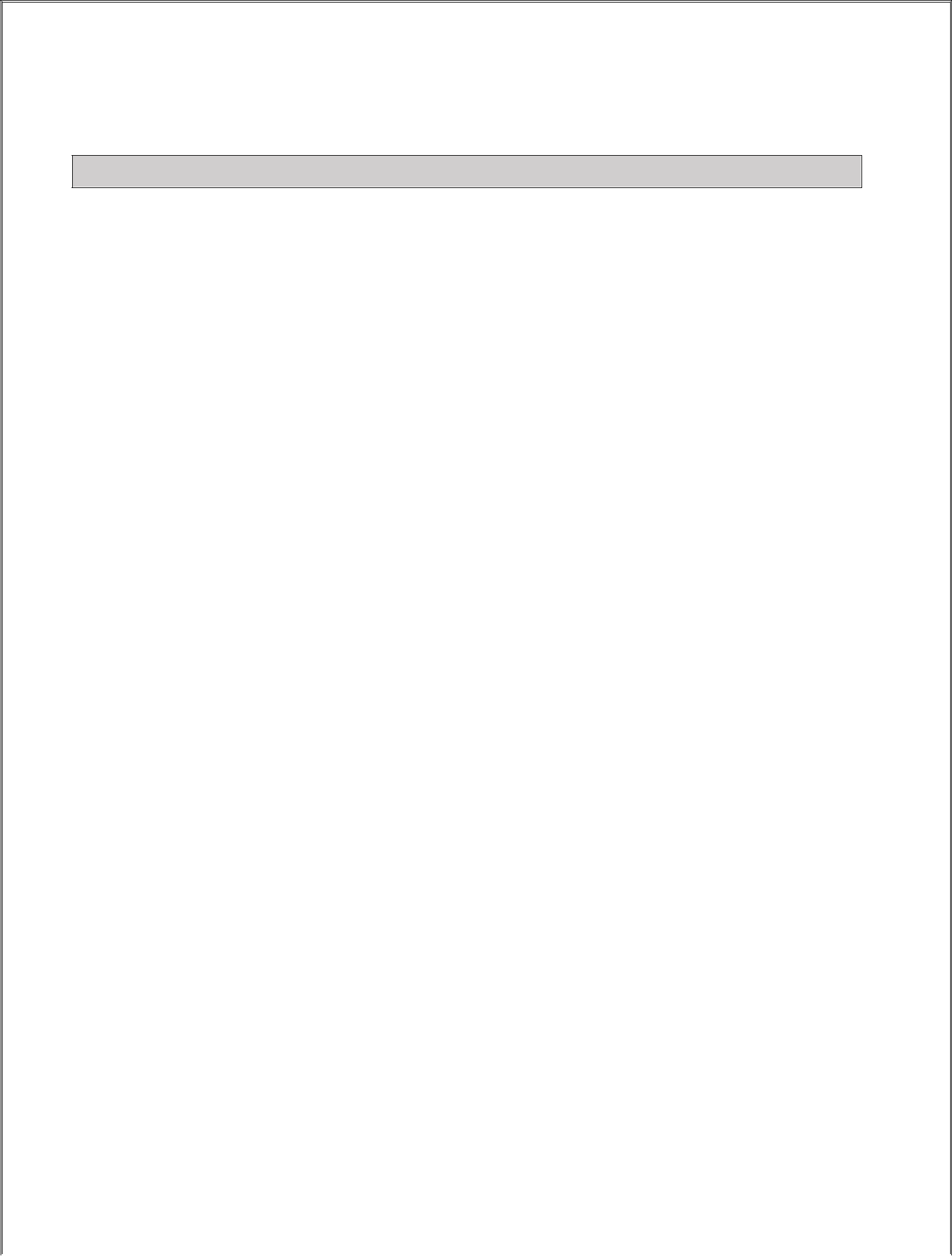 Curriculum Vitae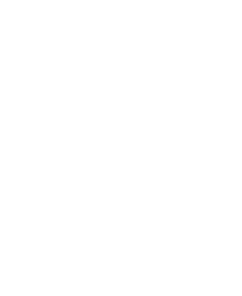 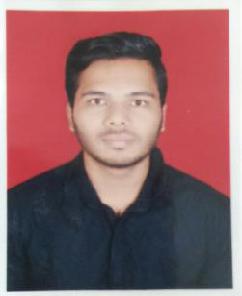 Name - Saurabh Mobile - 0504753686Email ID – saurabh-399511@2freemail.com Date of Birth- 18thAugust 1995.Marital Status- Single.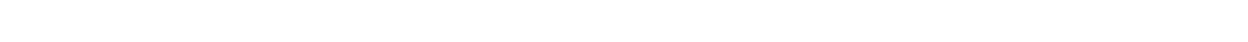 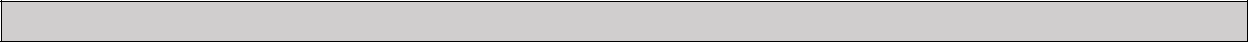 Job ObjectivesTo work in an organization that provides a conductive environment and continuous scope for professional growth where my intrinsic knowledge and acquired skills can honored for mutual betterment.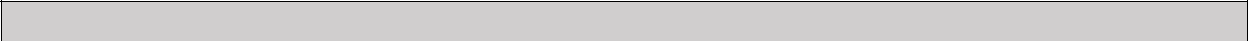 Work Experience – (1 Year)Currently working in Quality Control (Microbiology) department as a Trainee  from October 2019 till date.Work Skills :Perform media preparation and growth promotion test.Perform sampling and testing of water.Perform microbial limit test of raw material, finished products as per standards.Perform MLT validation.Perform culture maintenance.Perform bacterial endotoxin test.Perform environmental monitoring in sterile and non sterile area.Maintain documents as per good documentation practices.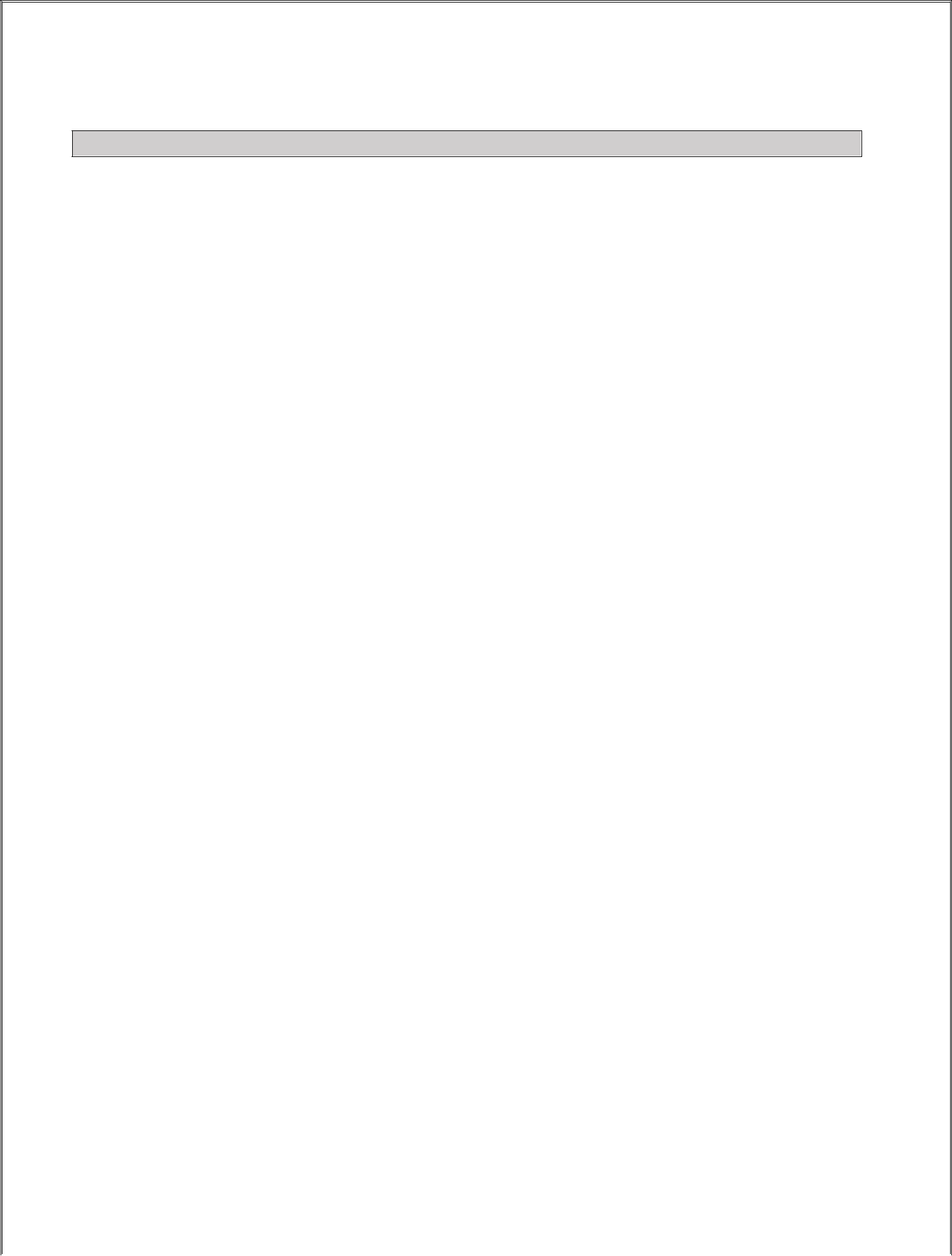 Education DetailsExtra-Curricular ActivityPoster Presentation in National Conference on Green approach towards Environment and Chemical Science at Narayangaon, Dist-Pune.Poster Presentation in UGC Sponsored National Conference on “Innovative Ideas and Research in Life Sciences for Sustainable Development”.Attended National Conference On” Advances in LifeSciences”Disseration Project work done on Application of keratinous waste towards sustainable development.Languages KnownEnglishHindiMarathiProfessional SkillsGood communication skillsAble to work in a team.Focus towards goals.Rapid learner with strong grasping approach.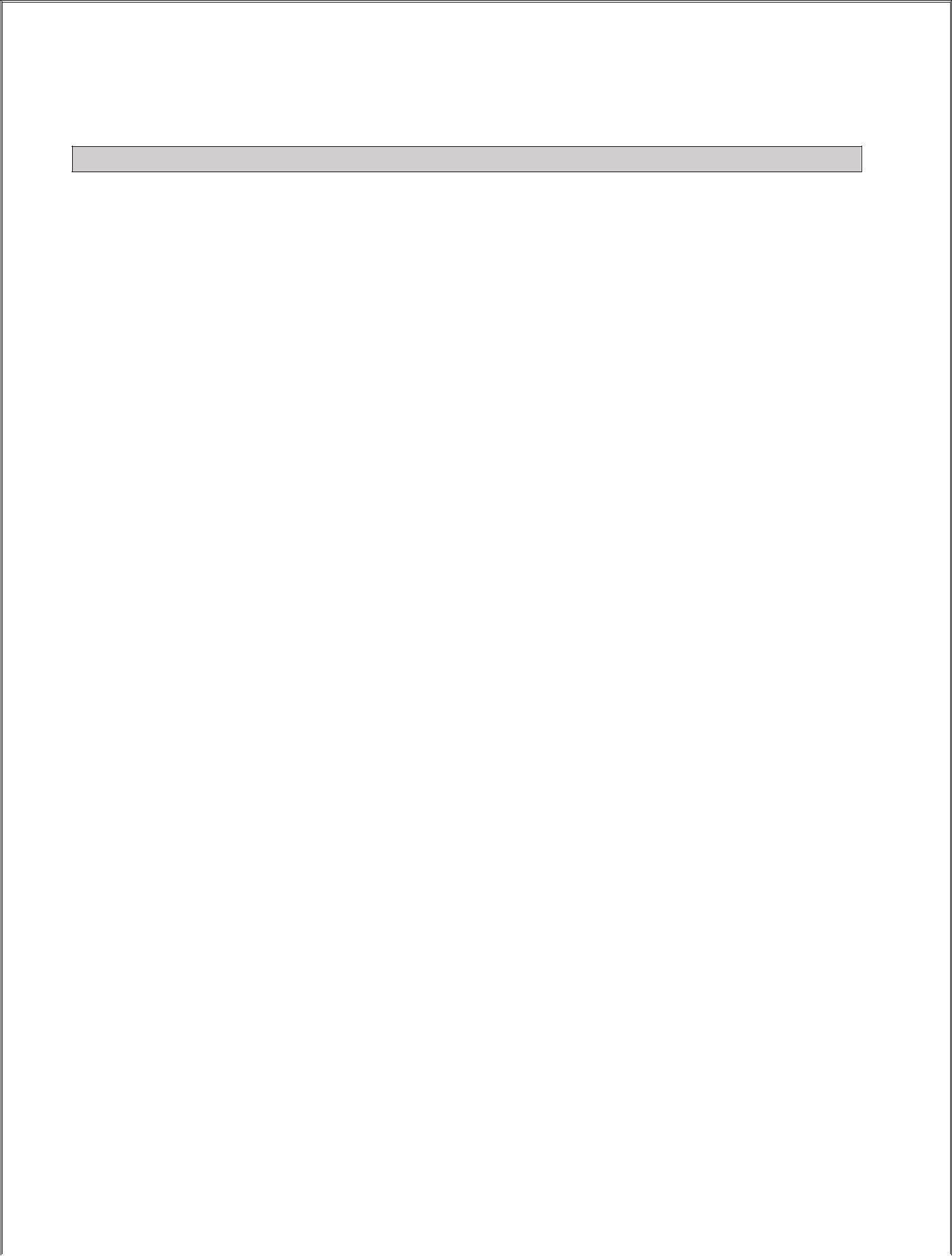 Computer KnowledgePower Point.Internet Knowledge.MS Office, MS Word, MSExcelDeclarationI hereby declare that all the information mentioned above is correct to the best of my knowledge and belief. Saurabh CourseUniversityYear of PassingPercentageM.Sc (Microbiology)Pune University201958.20%B.Sc(Microbiology)Pune University201661.52%H.S.C.Maharashtra Board201354.00%S.S.C.Maharashtra Board201161.60%D.M.L.T.Mumbai University201767.00%